第二届湖南省研究生能源装备创新设计大赛作品报告书作品名称  	                              参赛院校  	                              参赛主题  	（填写八个赛题之一） 	参赛选手 	                              指导教师 	                              日期：        年     月     日承 诺 书我们承诺：参赛作品的知识产权归本团队成员所有，不存在侵犯他人知 识产权，不涉及知识产权纠纷。参赛作品在比赛过程中或比赛后,若出现有关知识产权方面的法律责任或纠纷，由团队成员自行承担，与大赛组委会无关，同时大赛组委会有权终止团队参赛资格及取消已获得奖项。团队成员签名： 日期：      年     月     日作品题目（三号黑体居中）摘要（限800字内）关键词：关键词一，关键词二，关键词三(关键词不少于3个，不多于6个)目    录第一章 标题，四号黑体居中（段前后各一行）	 11.1节名（小四宋体加粗顶格排）                                              21.1.1小节名（小四宋体顶格排）                                             3第二章 标题，四号黑体居中（段前后各一行）                        42.1节名（小四宋体加粗顶格排）	                                              52.1.1小节名（小四宋体顶格排）	                                            6支撑材料	                                                          22参考文献	                                                           23致谢	                                                               26第一章 标题1,四号黑体居中（段前后各一行）1.1节名（小四宋体加粗顶格排）1.1.1小节名（小四宋体顶格排）正文内容釆用小四宋体，行距固定值26磅，数字和英文字母均采用Times New Romano页面设置：上下左右，均为2.5厘米。版式：页眉1.5厘米，页脚1.75厘米。页码位于页面底端，外侧。表1.1表头名称（五号黑体居中）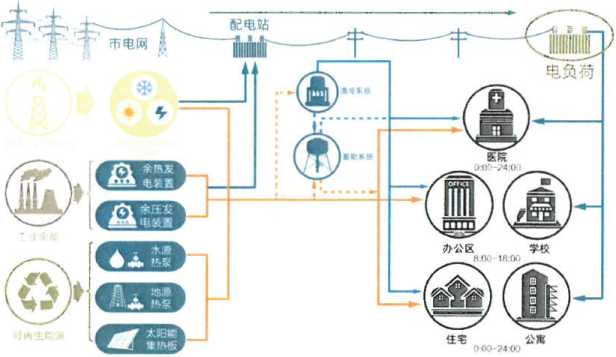 图1.1图片名称（五号黑体居中）支撑材料授权专利、公开发表论文、获奖证明等支撑材料请附于此处。参考文献作者姓名，作者姓名，作者姓名，文献题名，刊物名称，发表年份，卷，期，页A. Palacios, C. Barreneche, M.E. Navarro, Y. Ding, Thennal energy storage technologies forconcentrated solar power-A review from a materials perspective, Renewable Energy, 2020,156:1244-1265.致谢致谢内容采用小四宋体，行距固定值26磅。栏目栏目栏目表内文字采用五号宋体单倍行距XXX表格宽度、高度可根据需要适当调整XXXXXX